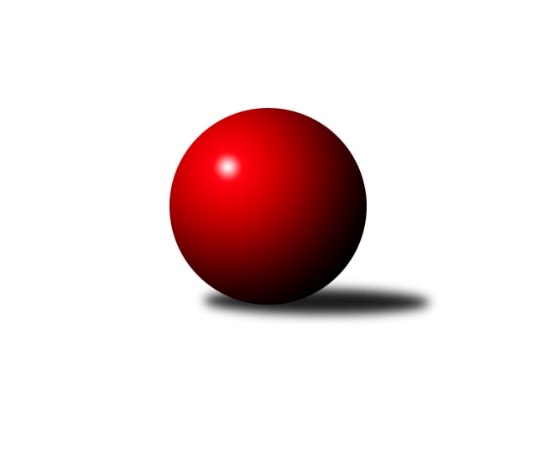 Č.19Ročník 2023/2024	25.2.2024Nejlepšího výkonu v tomto kole: 2651 dosáhlo družstvo: TJ Rudná BMistrovství Prahy 2 2023/2024Výsledky 19. kolaSouhrnný přehled výsledků:SK Meteor D	- KK Slavia B	3:5	2443:2460	4.0:8.0	20.2.TJ Kobylisy D	- TJ Radlice B	4:4	2199:2205	6.0:6.0	22.2.KK Slavoj D	- TJ Astra Zahradní Město B	3:5	2475:2531	4.0:8.0	22.2.TJ Rudná C	- TJ Rudná B	2:6	2643:2651	6.0:6.0	22.2.TJ Radlice C	- TJ Kobylisy C	5:3	2472:2289	7.0:5.0	22.2.KK Velké Popovice	- KK Konstruktiva D		dohrávka		8.3.Tabulka družstev:	1.	TJ Radlice B	17	11	1	5	78.5 : 57.5 	110.5 : 93.5 	 2432	23	2.	TJ Kobylisy C	17	10	1	6	77.0 : 59.0 	110.0 : 94.0 	 2318	21	3.	TJ Kobylisy D	18	10	1	7	80.0 : 64.0 	119.0 : 97.0 	 2347	21	4.	TJ Rudná B	18	10	0	8	76.5 : 67.5 	113.0 : 103.0 	 2395	20	5.	TJ Vršovice B	16	9	1	6	70.0 : 58.0 	102.0 : 90.0 	 2334	19	6.	KK Slavoj D	18	7	3	8	71.0 : 73.0 	107.0 : 109.0 	 2360	17	7.	TJ Rudná C	18	8	1	9	69.5 : 74.5 	99.5 : 116.5 	 2358	17	8.	TJ Astra Zahradní Město B	16	8	0	8	61.5 : 66.5 	94.5 : 97.5 	 2370	16	9.	KK Slavia B	17	7	2	8	65.0 : 71.0 	101.0 : 103.0 	 2396	16	10.	KK Konstruktiva D	16	7	1	8	67.0 : 61.0 	97.5 : 94.5 	 2437	15	11.	KK Velké Popovice	16	7	1	8	61.5 : 66.5 	89.5 : 102.5 	 2394	15	12.	TJ Radlice C	17	6	3	8	60.0 : 76.0 	101.0 : 103.0 	 2379	15	13.	SK Meteor D	18	3	1	14	50.5 : 93.5 	87.5 : 128.5 	 2293	7Podrobné výsledky kola:	 SK Meteor D	2443	3:5	2460	KK Slavia B	Jan Pozner	 	 205 	 205 		410 	 0:2 	 428 	 	207 	 221		Milan Mareš	Vladimír Dvořák	 	 214 	 192 		406 	 1:1 	 396 	 	203 	 193		David Doležal	Michal Mičo	 	 210 	 173 		383 	 1:1 	 361 	 	178 	 183		Jiří Kryda st.	Michael Šepič	 	 216 	 196 		412 	 1:1 	 400 	 	190 	 210		Milan Mareš st.	Zdeněk Míka	 	 215 	 212 		427 	 1:1 	 433 	 	224 	 209		Michal Kocan	Miroslav Šostý	 	 204 	 201 		405 	 0:2 	 442 	 	211 	 231		Josef Kocanrozhodčí:  Vedoucí družstevNejlepší výkon utkání: 442 - Josef Kocan	 TJ Kobylisy D	2199	4:4	2205	TJ Radlice B	Karel Sedláček	 	 185 	 161 		346 	 0:2 	 431 	 	206 	 225		Jan Kamín	Miroslav Bohuslav	 	 194 	 193 		387 	 1:1 	 379 	 	170 	 209		Leoš Kofroň	Jana Cermanová	 	 192 	 173 		365 	 2:0 	 332 	 	174 	 158		Filip Beneš	Stanislav Březina ml.	 	 179 	 203 		382 	 2:0 	 309 	 	163 	 146		Jan Zlámal	Markéta Březinová	 	 188 	 203 		391 	 1:1 	 390 	 	196 	 194		Radek Lehner	František Stibor	 	 165 	 163 		328 	 0:2 	 364 	 	187 	 177		Lukáš Lehnerrozhodčí: Radim AbrahámNejlepší výkon utkání: 431 - Jan Kamín	 KK Slavoj D	2475	3:5	2531	TJ Astra Zahradní Město B	Roman Hrdlička	 	 219 	 231 		450 	 1:1 	 428 	 	220 	 208		Marek Sedlák	Kateřina Holanová	 	 225 	 202 		427 	 1:1 	 402 	 	191 	 211		Tomáš Doležal	Blanka Koubová	 	 213 	 179 		392 	 0:2 	 422 	 	217 	 205		Radovan Šimůnek	Hana Zdražilová	 	 215 	 227 		442 	 1:1 	 439 	 	218 	 221		Lucie Hlavatá	Daniel Kulhánek	 	 233 	 185 		418 	 1:1 	 419 	 	218 	 201		Martin Kozdera	Daniel Prošek	 	 173 	 173 		346 	 0:2 	 421 	 	208 	 213		Vojtěch Kosteleckýrozhodčí:  Vedoucí družstevNejlepší výkon utkání: 450 - Roman Hrdlička	 TJ Rudná C	2643	2:6	2651	TJ Rudná B	Lucie Mičanová	 	 229 	 210 		439 	 0:2 	 457 	 	233 	 224		Pavel Kasal	Lenka Kodešová	 	 189 	 219 		408 	 1:1 	 417 	 	219 	 198		Tomáš Keller	Anna Novotná	 	 221 	 199 		420 	 1:1 	 443 	 	220 	 223		Jiří Zdráhal	Štěpán Fatka	 	 227 	 225 		452 	 2:0 	 414 	 	210 	 204		Martin Machulka	Jarmila Zimáková	 	 210 	 251 		461 	 1:1 	 443 	 	235 	 208		Radek Machulka	Marek Dvořák	 	 210 	 253 		463 	 1:1 	 477 	 	243 	 234		Petra Koščovározhodčí:  Vedoucí družstevNejlepší výkon utkání: 477 - Petra Koščová	 TJ Radlice C	2472	5:3	2289	TJ Kobylisy C	Ondřej Maňour	 	 191 	 209 		400 	 0.5:1.5 	 410 	 	191 	 219		Marián Kováč	Ivan Vlček	 	 238 	 218 		456 	 2:0 	 378 	 	202 	 176		Václav Císař	Pavel Jakl	 	 181 	 187 		368 	 0.5:1.5 	 371 	 	181 	 190		Milan Habuda	Lukáš Jirsa	 	 181 	 200 		381 	 0:2 	 409 	 	192 	 217		Vojtěch Vojtíšek	Martin Kovář	 	 230 	 198 		428 	 2:0 	 405 	 	215 	 190		Karel Erben	Kryštof Maňour	 	 212 	 227 		439 	 2:0 	 316 	 	172 	 144		Josef Císařrozhodčí:  Vedoucí družstevNejlepší výkon utkání: 456 - Ivan VlčekPořadí jednotlivců:	jméno hráče	družstvo	celkem	plné	dorážka	chyby	poměr kuž.	Maximum	1.	Jaroslav Pleticha  ml.	KK Konstruktiva D	435.68	297.2	138.5	4.6	8/8	(477)	2.	Jan Kamín 	TJ Radlice B	433.13	298.2	134.9	5.4	7/7	(486)	3.	Kryštof Maňour 	TJ Radlice C	430.20	295.4	134.8	5.4	6/7	(501)	4.	Ondřej Maňour 	TJ Radlice C	429.16	298.1	131.0	7.3	7/7	(490)	5.	Vojtěch Vojtíšek 	TJ Kobylisy C	427.53	292.8	134.7	5.5	7/7	(462)	6.	Eva Kopřivová 	KK Konstruktiva D	424.70	291.2	133.5	7.0	6/8	(472)	7.	Pavel Kasal 	TJ Rudná B	424.51	287.2	137.3	6.3	9/9	(516)	8.	Ladislav Musil 	KK Velké Popovice	422.37	296.0	126.4	8.6	9/9	(476)	9.	Vojtěch Kostelecký 	TJ Astra Zahradní Město B	421.65	284.3	137.4	5.3	8/8	(455)	10.	Radovan Šimůnek 	TJ Astra Zahradní Město B	420.97	289.9	131.1	8.4	8/8	(465)	11.	Milan Mareš 	KK Slavia B	420.48	290.2	130.3	6.1	11/11	(470)	12.	Lukáš Lehner 	TJ Radlice B	417.43	294.1	123.3	6.4	7/7	(453)	13.	Roman Hrdlička 	KK Slavoj D	416.64	289.6	127.0	9.1	10/10	(497)	14.	Radek Lehner 	TJ Radlice B	416.45	297.3	119.1	8.1	7/7	(459)	15.	Jiří Mrzílek 	KK Velké Popovice	416.44	288.1	128.3	7.5	8/9	(460)	16.	Stanislav Březina  ml.	TJ Kobylisy D	415.82	287.1	128.7	8.3	5/7	(468)	17.	Tomáš Eštók 	KK Konstruktiva D	415.81	288.5	127.3	7.3	8/8	(457)	18.	Michal Kocan 	KK Slavia B	413.91	293.4	120.5	8.4	11/11	(475)	19.	Miroslav Bohuslav 	TJ Kobylisy D	413.58	291.1	122.5	6.0	7/7	(446)	20.	Josef Kocan 	KK Slavia B	412.61	287.7	124.9	8.6	11/11	(475)	21.	Daniel Kulhánek 	KK Slavoj D	411.14	285.9	125.3	7.4	10/10	(475)	22.	Marek Dvořák 	TJ Rudná C	411.05	286.6	124.5	6.9	6/8	(468)	23.	Martin Kučerka 	KK Velké Popovice	409.23	291.8	117.4	10.0	9/9	(463)	24.	Šarlota Smutná 	KK Konstruktiva D	408.32	284.4	123.9	7.6	7/8	(457)	25.	Martin Kovář 	TJ Radlice C	408.14	286.4	121.7	8.9	7/7	(440)	26.	Marián Kováč 	TJ Kobylisy C	406.84	281.7	125.2	9.3	5/7	(428)	27.	Ivan Vlček 	TJ Radlice C	405.65	286.8	118.9	9.5	6/7	(468)	28.	Hana Zdražilová 	KK Slavoj D	405.50	278.4	127.1	7.8	8/10	(481)	29.	Jarmila Zimáková 	TJ Rudná C	405.38	286.9	118.4	10.3	7/8	(500)	30.	Karel Erben 	TJ Kobylisy C	404.54	278.5	126.0	8.5	7/7	(433)	31.	Karel Sedláček 	TJ Kobylisy D	404.27	281.8	122.5	9.0	6/7	(442)	32.	Marek Sedlák 	TJ Astra Zahradní Město B	403.25	287.7	115.6	10.5	6/8	(428)	33.	Filip Beneš 	TJ Radlice B	402.67	285.5	117.2	8.8	7/7	(450)	34.	Karel Wolf 	TJ Vršovice B	402.49	281.4	121.1	8.5	7/7	(435)	35.	Jiří Kryda  st.	KK Slavia B	398.98	282.6	116.3	11.1	11/11	(445)	36.	Jan Zlámal 	TJ Radlice B	398.38	277.3	121.0	9.9	7/7	(456)	37.	Barbora Jakešová 	KK Konstruktiva D	397.11	277.8	119.3	11.1	7/8	(441)	38.	Peter Koščo 	TJ Rudná B	396.22	285.7	110.5	11.5	9/9	(456)	39.	Vladimír Strnad 	TJ Vršovice B	396.21	280.6	115.6	9.0	6/7	(455)	40.	Michal Kliment 	TJ Kobylisy C	395.83	285.4	110.4	7.5	5/7	(440)	41.	Jason Holt 	KK Velké Popovice	395.02	281.9	113.2	10.0	9/9	(442)	42.	Jana Cermanová 	TJ Kobylisy D	394.63	272.3	122.3	8.4	6/7	(420)	43.	Radek Machulka 	TJ Rudná B	394.21	279.7	114.5	12.5	9/9	(450)	44.	Josef Hladík 	TJ Vršovice B	393.94	277.4	116.6	9.7	6/7	(412)	45.	Lucie Hlavatá 	TJ Astra Zahradní Město B	391.06	278.6	112.4	11.4	7/8	(439)	46.	Adam Lesák 	TJ Rudná B	389.78	273.1	116.7	10.9	8/9	(454)	47.	Vladimír Dvořák 	SK Meteor D	389.51	271.8	117.7	8.5	9/9	(440)	48.	Michael Šepič 	SK Meteor D	389.09	272.6	116.5	11.1	8/9	(436)	49.	Jaroslav Havránek 	TJ Vršovice B	388.47	268.7	119.8	10.7	5/7	(462)	50.	Luboš Polák 	TJ Vršovice B	388.29	274.6	113.7	11.4	6/7	(432)	51.	Blanka Koubová 	KK Slavoj D	385.63	275.8	109.9	10.6	7/10	(452)	52.	Anna Novotná 	TJ Rudná C	385.46	280.3	105.2	11.8	8/8	(444)	53.	Václav Císař 	TJ Kobylisy C	383.66	280.7	103.0	12.6	7/7	(409)	54.	Leoš Kofroň 	TJ Radlice B	383.53	273.9	109.7	11.6	5/7	(411)	55.	Miroslav Šostý 	SK Meteor D	383.52	283.4	100.2	12.9	8/9	(472)	56.	Markéta Březinová 	TJ Kobylisy D	383.05	274.4	108.7	11.3	7/7	(427)	57.	Tomáš Kudweis 	TJ Astra Zahradní Město B	381.83	274.3	107.5	11.8	7/8	(413)	58.	Václav Papež 	TJ Vršovice B	381.23	282.8	98.4	14.0	6/7	(413)	59.	Milan Mareš  st.	KK Slavia B	380.83	268.4	112.5	10.3	10/11	(404)	60.	Petr Kapal 	KK Velké Popovice	379.29	278.4	100.9	14.0	9/9	(447)	61.	Hana Poláčková 	TJ Rudná C	377.80	272.3	105.5	13.5	6/8	(416)	62.	Danuše Kuklová 	KK Slavoj D	376.79	274.5	102.3	12.0	8/10	(427)	63.	Magdaléna Parkanová 	KK Konstruktiva D	376.36	273.4	102.9	13.3	7/8	(423)	64.	David Doležal 	KK Slavia B	373.72	276.3	97.4	15.3	11/11	(402)	65.	Jan Pozner 	SK Meteor D	370.99	270.1	100.9	13.2	9/9	(454)	66.	Daniel Prošek 	KK Slavoj D	370.00	264.7	105.4	12.9	10/10	(428)	67.	Martin Kozdera 	TJ Astra Zahradní Město B	360.04	259.5	100.5	13.5	7/8	(419)	68.	Tomáš Smékal 	TJ Radlice C	354.73	262.1	92.7	17.3	5/7	(394)	69.	Jaromír Deák 	TJ Kobylisy D	349.60	253.0	96.6	15.9	5/7	(386)	70.	Milan Habuda 	TJ Kobylisy C	342.29	256.6	85.7	17.3	7/7	(371)	71.	Josef Císař 	TJ Kobylisy C	338.56	245.1	93.4	17.1	6/7	(421)		Radek Fiala 	TJ Astra Zahradní Město B	446.00	311.0	135.0	4.0	1/8	(446)		Libuše Zichová 	KK Konstruktiva D	446.00	317.0	129.0	7.0	1/8	(455)		Tomáš Horáček 	SK Meteor D	443.50	318.5	125.0	5.0	2/9	(451)		Martin Machulka 	TJ Rudná B	423.83	294.6	129.3	8.7	5/9	(478)		Richard Sekerák 	SK Meteor D	421.00	296.0	125.0	12.0	1/9	(421)		Tomáš Jícha 	KK Velké Popovice	418.25	299.9	118.4	8.4	2/9	(447)		Zbyněk Lébl 	KK Konstruktiva D	418.00	289.0	129.0	11.0	1/8	(418)		Kateřina Holanová 	KK Slavoj D	415.70	288.2	127.5	8.8	2/10	(465)		Lenka Kodešová 	TJ Rudná C	411.17	288.7	122.5	6.5	3/8	(441)		Jiří Zdráhal 	TJ Rudná B	409.68	283.7	126.0	9.2	4/9	(463)		Lucie Mičanová 	TJ Rudná C	409.35	283.7	125.7	6.1	5/8	(465)		Tomáš Vinš 	KK Velké Popovice	409.00	287.0	122.0	7.0	1/9	(409)		Zdeněk Boháč 	SK Meteor D	408.62	288.6	120.0	7.9	5/9	(484)		Libor Sýkora 	TJ Vršovice B	408.00	284.0	124.0	11.0	1/7	(408)		Jaruška Havrdová 	KK Velké Popovice	405.67	290.8	114.8	10.5	2/9	(429)		Michal Majer 	TJ Rudná C	402.00	304.0	98.0	19.0	1/8	(402)		Zdeněk Míka 	SK Meteor D	401.50	292.2	109.3	9.7	4/9	(428)		Jan Šipl 	KK Slavoj D	401.00	291.5	109.5	15.0	2/10	(412)		Petra Koščová 	TJ Rudná B	398.71	286.8	111.9	8.5	3/9	(477)		Zdenka Cachová 	KK Konstruktiva D	398.50	270.0	128.5	5.0	2/8	(421)		Jan Klégr 	TJ Rudná C	397.08	280.5	116.6	11.9	5/8	(456)		Tomáš Turnský 	TJ Astra Zahradní Město B	396.00	281.0	115.0	13.0	2/8	(398)		Tomáš Novotný 	TJ Rudná C	395.33	282.3	113.0	10.0	3/8	(440)		Karel Svitavský 	TJ Vršovice B	394.81	278.1	116.8	8.3	4/7	(409)		Barbora Slunečková 	TJ Rudná C	394.17	281.5	112.7	12.3	1/8	(447)		Bohumír Musil 	KK Konstruktiva D	394.00	278.0	116.0	14.0	1/8	(394)		Dominik Kocman 	TJ Rudná C	392.10	290.4	101.7	13.6	2/8	(442)		Tomáš Doležal 	TJ Astra Zahradní Město B	391.00	285.5	105.5	15.0	2/8	(402)		Karel Novotný 	TJ Rudná C	390.00	277.0	113.0	9.0	1/8	(390)		Jakub Stluka 	TJ Vršovice B	388.33	264.8	123.5	10.5	3/7	(411)		Miroslav Kýhos 	TJ Rudná B	386.80	280.4	106.4	12.8	5/9	(421)		Pavel Jakl 	TJ Radlice C	386.33	274.0	112.3	12.9	3/7	(434)		Markéta Baťková 	KK Slavoj D	386.33	275.7	110.6	11.3	3/10	(471)		Tomáš Rybka 	KK Slavia B	384.00	282.0	102.0	11.0	1/11	(384)		Štěpán Fatka 	TJ Rudná C	381.60	272.6	109.0	10.6	5/8	(452)		Jaroslav Kourek 	TJ Radlice B	381.00	273.0	108.0	9.0	2/7	(385)		Pavel Brož 	TJ Vršovice B	380.00	294.0	86.0	15.0	1/7	(380)		František Stibor 	TJ Kobylisy D	379.13	279.1	100.0	13.1	4/7	(413)		Miroslava Martincová 	SK Meteor D	379.00	268.0	111.0	5.0	2/9	(387)		Přemysl Jonák 	KK Slavia B	378.50	275.0	103.5	12.0	2/11	(417)		Petra Grulichová 	SK Meteor D	378.17	267.1	111.1	12.8	4/9	(399)		Zdeněk Mora 	TJ Rudná C	378.00	275.0	103.0	14.0	1/8	(378)		Lukáš Jirsa 	TJ Radlice C	377.40	267.4	110.0	11.8	1/7	(386)		Ludmila Kaprová 	KK Velké Popovice	377.33	278.3	99.0	11.0	3/9	(397)		Tomáš Keller 	TJ Rudná B	377.00	272.9	104.1	11.9	5/9	(478)		Lidmila Fořtová 	KK Slavia B	372.00	285.0	87.0	18.0	1/11	(372)		Petra Klímová Rézová 	TJ Kobylisy D	365.67	274.5	91.2	13.8	2/7	(377)		Marek Lehner 	TJ Radlice B	365.32	262.9	102.4	15.1	4/7	(404)		Michal Mičo 	SK Meteor D	364.27	271.3	92.9	16.6	5/9	(417)		Petr Kšír 	TJ Radlice C	363.00	270.3	92.7	13.1	3/7	(391)		Jan Vojáček 	TJ Radlice B	358.33	254.0	104.3	13.3	2/7	(402)		Petr Peřina 	TJ Astra Zahradní Město B	355.50	258.6	96.9	12.2	4/8	(380)		Vojtěch Maňour 	TJ Radlice C	354.50	255.5	99.0	18.0	4/7	(363)		Vít Kluganost 	TJ Radlice C	354.38	269.4	85.0	17.6	4/7	(399)		Lukáš Pelánek 	TJ Vršovice B	353.00	246.0	107.0	10.0	1/7	(353)		Michal Rett 	KK Slavia B	350.00	272.0	78.0	20.0	1/11	(350)		Milan Mrvík 	TJ Astra Zahradní Město B	349.00	261.0	88.0	17.0	1/8	(349)		Martina Zdráhalová 	SK Meteor D	343.67	252.4	91.2	16.7	3/9	(364)		Petr Lavička 	TJ Radlice B	342.00	256.0	86.0	18.0	2/7	(351)		Miroslava Kmentová 	TJ Kobylisy D	339.17	249.8	89.3	18.3	3/7	(356)		Bedřich Švec 	KK Velké Popovice	338.88	242.3	96.6	18.1	4/9	(397)		Vojtěch Máca 	KK Konstruktiva D	329.00	252.8	76.2	22.0	3/8	(336)		Iva Krčmová 	TJ Kobylisy C	324.50	237.5	87.0	14.5	1/7	(333)		Irena Sedláčková 	TJ Vršovice B	322.00	244.0	78.0	20.0	1/7	(322)Sportovně technické informace:Starty náhradníků:registrační číslo	jméno a příjmení 	datum startu 	družstvo	číslo startu1416	Tomáš Doležal	22.02.2024	TJ Astra Zahradní Město B	2x26863	Michal Mičo	20.02.2024	SK Meteor D	2x
Hráči dopsaní na soupisku:registrační číslo	jméno a příjmení 	datum startu 	družstvo	Program dalšího kola:20. kolo27.2.2024	út	17:00	TJ Kobylisy C - TJ Rudná C	27.2.2024	út	17:30	KK Slavia B - KK Slavoj D	27.2.2024	út	17:30	TJ Astra Zahradní Město B - TJ Kobylisy D	28.2.2024	st	17:30	TJ Radlice B - KK Velké Popovice	29.2.2024	čt	17:30	TJ Vršovice B - SK Meteor D	29.2.2024	čt	19:30	KK Konstruktiva D - TJ Radlice C				TJ Rudná B - -- volný los --	Nejlepší šestka kola - absolutněNejlepší šestka kola - absolutněNejlepší šestka kola - absolutněNejlepší šestka kola - absolutněNejlepší šestka kola - dle průměru kuželenNejlepší šestka kola - dle průměru kuželenNejlepší šestka kola - dle průměru kuželenNejlepší šestka kola - dle průměru kuželenNejlepší šestka kola - dle průměru kuželenPočetJménoNázev týmuVýkonPočetJménoNázev týmuPrůměr (%)Výkon2xPetra KoščováRudná B4772xIvan VlčekRadlice C118.094561xTomáš VinšKK Velké Popovice4645xJan KamínRadlice B116.164316xJaroslav Pleticha ml.Konstruktiva D4631xPetra KoščováRudná B114.374774xMarek DvořákRudná C4637xKryštof MaňourRadlice C113.694394xJarmila ZimákováRudná C4613xMarek DvořákRudná C111.024638xPavel KasalRudná B4573xMartin KovářRadlice C110.84428